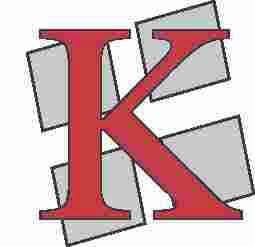 КОМОРА ЗДРАВСТВЕНИХ УСТАНОВА СРБИЈЕБЕОГРАД, Хајдук Вељков венац 4-6Тел.: 3622-523, 3622-524Број: 129-1/16Датум: 28.03.2016. годинеЗАПИСНИКСА 1. СЕДНИЦЕ СКУПШТИНЕ КОМОРЕ ЗДРАВСТВЕНИХ УСТАНОВА СРБИЈЕ, ОДРЖАНЕ 24.03.2016. ГОДИНЕ, У ПРОСТОРИЈАМА ИНСТИТУТА ЗА РЕХАБИЛИТАЦИЈУ БЕОГРАД – „СЕЛТЕРС“ МЛАДЕНОВАЦСедница је почела са радом у 12,00 часова.Седницом је председавао мр др Дејан Станојевић, председник Скупштине Коморе.Седници су, поред чланова Скупштине присуствовали Бранимир Таталовић, председник Удружења економиста и правника здравствених установа Србије и Драган Морача, секретар Коморе. Председник Скупштине поздравио је све присутне, изразивши жаљење због одсуства позваних представника Министарства здравља и Републичког фонда за здравствено осигурање, као и оправдане спречености да седници присуствује проф. др Георгиос Константинидис, председник Управног одбора Коморе, који је у то време имао састанак у ресорном министарству.Пошто је утврђен кворум за пуноважан рад и одлучивање, мр др Дејан Станојевић кратко се осврнуо на активности од последње седнице Скупштине, износећи став да је Комора оправдала своје постојање и рад, правећи путеве сарадње ка Министарству здравља и Фонду, у сталном настојању да са малим буџетом учини максимално за своје чланице, здравствене установе. Председник Скупштине затим је дао реч Бранимиру Таталовићу, који је поздравио скуп и захвалио се на датој могућности да му се обрати. Говорио је у својству председника новооснованог Удружења економиста и правника здравствених установа Србије. Таталовић је рекао да је Удружење основано 4. марта текуће године у просторијама Коморе здравствених установа Србије, као резултат рада групе ентузијаста из нездравствене делатности у здравственим установама. То је добровољно, невладино удружење професионалаца, створено са циљем да да свој активан допринос у креирању прописа у сектору здравства и њиховој лакшој примени. Један од разлога је и тај што смо сви сведоци постојања потпуно непримењивих аката, рекао је Таталовић. Након регистрације Удружења, следи обавештење свим здравственим установама и слање примерка приступнице за потпуно добровољно учлањење, под капом Коморе и уз помоћ њене Стручне службе у раду.  Мр др Станојевић рекао је да је ово још један добар покушај за унапређење пословања здравствених установа и потом дао реч др Наталији Радосављевић.Др Наталија Радосављевић, медицински директор „Селтерса“, поздравила је скуп у име домаћина и директорке Института за рехабилитацију Београд  проф. др Снежане Костић, која је требало касније да се придружи. Др Радосасављевић изнела је основне податке о постојању и раду ове установе и затим пожелела свим учесницима успешан рад и пријатан боравак у „Селтерсу“.Након тога, председник Скупштине прочитао је предложени дневни ред и уз допуну са тачком Разно, чланови су једногласно усвојили следећи:Д Н Е В Н И  Р Е ДУсвајање записника са 10. седнице Скупштине Коморе здравствених установа Србије, одржане 20.03.2015. године;Усвајање Извештаја о раду Коморе за 2015. годину;Усвајање Извештаја о финансијском пословању Коморе за 2015. годину;Усвајање Плана рада Коморе за 2016. годину;Усвајање Финансијског плана Коморе за 2016. годину;Разно.ТАЧКА 1.Записник са 10. седнице Скупштине Коморе здравствених установа Србије, одржане 20.03.2015. године, усвојен је једногласно, без примедби.ТАЧКА 2.Известилац по овој тачки дневног реда био је Драган Морача, секретар Коморе. Говорећи о Извештају о раду Коморе за 2015. годину, изнео је најважније акте и догађаје. Претходна година била је изборна и у њој је успешно извршен важан посао избора органа и радних тела Коморе. Од стране Управног одбора редовно је разматрана финансијска ситуација и пословање здравствених установа, о чему су прављене информације и заузимани ставови. Комора је реаговала на све актуелне проблеме и имала свог представника у Комисији за уговарање Републичког фонда за здравствено осигурање. Затим, поводом извршених контрола од стране Фонда, пружала је сталну бригу и помоћ свим установама које су јој се обратиле, у не малом броју. Међународна активност и даље се одвијала кроз организацију НОРЕ, између осталог тако што су два представника Србије била у програму размене и то мр пх. Ненад Миљковић из Института за ортопедско-хируршке болести „Бањица“ Београд и др Душан Стојић из Опште болнице Панчево. У 2015. години одржана су и два већ традиционална и без котизације саветовања, на Златибору и у Врњачкој Бањи, са око 350 учесника свако, на којима су компетентни предавачи обрадили и презентовали најважније теме из пословања здравствених установа. Стручни и научни часопис Коморе „Здравствена заштита“ наставио је да излази у планираном обиму и да се бесплатно доставља свим адресатима. Посебно важан сегмент рада одвијао се кроз учешће представника Коморе у раду Удружења за фармацеутску и медицинску привреду при Привредној комори Србије, тзв. Медицинског форума, у који су укључени сви субјекти из сектора здравства. Управни одбор Коморе, директно и преко својих комисија, заузимао је ставове и давао мишљења на законе и друге прописе те их упућивао надлежним државним органима. У том смислу, успео је да својом Иницијативом утиче на измену Закона о буџетском систему у делу располагања здравствених установа сопственим приходима, тако што је примена спорне одредбе сада одложена на неодређено време.Председник Скупштине мр др Дејан Станојевић резимирао је рад Коморе у 2015. години констатацијом да је њен углед и значај подигнут на виши степен, у сталном настојању да обезбеди правог саговорника. На жалост, при томе је врло често постојала једнострана комуникација са здравственим установама. Наиме, проф. др Георгиос Константинидис, председник Управног одбора, који је у прошлој години одржао пет седница, тражио је да се на овом месту каже и то да су активности Коморе биле у сразмери са захтевима њених чланица. Др Милена Пауновић из Градског завода за јавно здравље Београд изјавила је да је пажљиво прочитала Извештај о раду Коморе за 2015. годину и да је импресионирана њеним радом, а посебно је поносна на међународну сарадњу. Међутим, додала је да се, будући да долази из превентиве, осећа као споредни ланац и зато предложила да у овој години и та област здравствене заштите буде заступљена у међународној размени. То би било веома значајно за подизање квалитета рада, мада се и преко интернета прате сва нова достигнућа.Др Станојевић рекао је да за програм међународне размене може да конкурише свако ко жели, без посебног позива и да су програми веома интересантни. Секретар Коморе додао је да и установе из Србије могу да буду домаћини колегама из европских земаља.  Затим је Скупштина, једногласно, донела следећу:ОДЛУКУУсваја се Извештај о раду Коморе здравствених установа Србије за 2015. годину. Извештај о раду чини саставни део ове Одлуке. ТАЧКА 3.Секретар Коморе Драган Морача рекао је под овом тачком дневног реда да Извештај о финансијском пословању Коморе за 2015. годину, дат у материјалу за седницу, није обиман. Суштина је у томе да су Комора и здравствене установе као спојени судови, а разлог је очигледан. Блокаде и финансијске потешкоће у раду установа одразиле су се и на пословање Коморе. План за 2015. годину остварен је са 96%, конкретно 35 милиона динара од планираних 36 милиона. Комора је разумела ситуацију у којој су се нашле њене чланице и мањак, тј. разлика прихода и расхода у износу од око -567.000 динара покривена је вишком оствареним у 2014. години. Није добро што су финансијске тешкоће настављене и у овој години, закључио је излагање секретар Коморе.Председник Скупштине захвалио се установама које су испоштовале Комору и уплаћивале члански допринос те позвао оне које нису, да то учине јер без стабилног финансирања није могуће остваривати нити планске активности. Такође, подсетио је присутне да Комора има нов, леп пословни простор у Београду, са две сале за састанке капацитета око 20 и 60 места и позвао све здравствене установе да тај простор доживљавају и користе као свој.Након тога, чланови Скупштине једногласно су донели следећу:ОДЛУКУУсваја се Извештај о финансијском пословању Коморе за 2015. годину, са следећим позицијама:                             УКУПНИ ПРИХОДИ   36.127.283,36  динара                             УКУПНИ РАСХОДИ   36.694.648,40  динара                             Разлика  прихода и расхода  -567.365,04 динараИзвештај о финансијском пословању Коморе за 2015. годину чини саставни део ове Одлуке. ТАЧКА 4.Секретар Коморе Драган Морача укратко је изнео предвиђене планске активности Коморе и њених органа у 2016. години. Прво, важан је наставак учешћа у законодавној процедури, на изради Закона о здравственој заштити и Закона о здравственом осигурању, у чему ће Комора активно учествовати и дати свој допринос у реформи система. Наставиће се рад на анализама пословања здравствених установа; управо се ради једна таква за претходну годину. Стручна служба пружаће помоћ колегама из установа, нарочито у комуникацији са Републичким фондом за здравствено осигурање и у свим ситуацијама у које при томе долазе. Часопис „Здравствена заштита“ наставиће редовно да излази; ове године планирана су два броја мање, тј. четири, али са истим опсегом стручних и научних радова. Одржаће се и два саветовања, на Златибору у јуну и у Врњачкој Бањи у децембру. Комора ће настојати да разговара о свим актуелним темама, са одговарајућим саговорницима. Наставиће се посебно значајан рад у Медицинском форуму при Привредној комори Србије, као и међународна активност у оквиру организације НОРЕ (Европско удружење болница). Конкретно, Управни одбор Коморе предложио је пет тема које треба уврстити у разматрање Медицинског форума и то: проблем блокаде здравствених установа; проблем њихове презадужености; проблем занављања кадрова, са циљем одрживог пословања; уједначавање вредновања рада и медицинских и других процедура у здравственим установама, уважавањем резултата и обавезношћу спровођења процеса акредитације и хитно решавање статуса „државних“ апотека. О раду Коморе у текућој години говорио је и председник Скупштине. Др Станојевић рекао је да ће приоритетне активности Коморе и њених органа кренути од краја маја месеца јер је ово изборна година и то ће бити ангажман на измени системских закона у здравству. Веома важна је и активност везана за текуће пословање здравствених установа, у виду саветодавне помоћи. Председник Скупштине нагласио је да и од самих установа зависи колико ће Комора, њени органи и радна тела, као и Стручна служба, бити активни. Сарадња са Министарством здравља се наставља и даље настоји побољшати; на жалост, са РФЗО је још мања комуникација него са ресорним министарством. Др Станојевић рекао је и да је био учесник економског панела за здравство одржаном на Копаонику, са кога је најважнији закључак и порука упућена свима: договарање, као предуслов преговарања.У дискусији која је уследила, за реч се први јавио Радиша Марјановић, помоћник директора за економске послове у Заводу за јавно здравље Ужице. Приметио је да су односи са РФЗО раније били много бољи и дао примедбу што њихови представници више не учествују на саветовањима које Комора организује. Такође, напоменуо је да се инструкције Коморе у Билтену, разликују од фондовских. Проблем је што установе ни у децембру месецу не знају шта да очекују у наредној години. Марјановић је критиковао принцип „узми или остави“ при уговарању са Фондом, као и готовински систем, који ствара проблеме у коначном обрачуну. Замолио је Комору за њен допринос да здравствене установе буду партнер који се уважава. У погледу сопствених средстава, сматра да је дато решење тек парцијално јер технички услови могу да се створе сутра. У том погледу, здравствене установе желе статус високошколских и установа културе. Трећи корпус питања је систем плата у јавном сектору, где је такође потребан активан допринос  Коморе, закључио је Радиша Марјановић.  Мр др Дејан Станојевић одговорио је да је о питању располагања сопственим средствима у здравству лично разговарао са министром финансија у Влади Србије др Душаном Вујовићем, који је био изненађен да је законско решење такво какво јесте. Међутим, министар сматра да је ипак учињен позитиван помак. Др Станојевић додао је да  има утисак како здравствене установе, у датим околностима, ипак добро функционишу. Соња Копривица, начелник правне службе у Апотеци Прокупље, упозорила је да је у току јавна расправа о закону о фармацеутској делатности и позвала Комору да се активно укључи. Секретар Коморе рекао је да су у току са проблемима апотека и да је формирана комисија Управног одбора за ту област, која вредно ради. О Апотеци Панчево разговарало се и на Медицинском форуму, а др Станојевић је истакнуо да су на форуму на Копаонику усвојени закључци о томе, који се достављају Влади; чита их премијер лично и тражи одговоре. Др Слађана Васић, директор Опште болнице Параћин, похвалила је активности Коморе, посебно у вези сопствених средстава, са опаском да надлежни и даље гледају како да их узму. Болнице, на жалост, немају довољно тих средстава, а у Правилнику стоје многе ствари које Фонд неће да финансира. Нпр. РФЗО каже да се акредитација плаћа из сопствених средстава, што је за неке установе немогуће и зато је др Васић дала предлог да то уђе у План рада Коморе за 2016. годину. Др Јасмина Стојковић, директор Дома здравља Смедеревска Паланка, говорила је о озбиљном проблему у финансирању при спровођењу рационализације јер потребна средства установама нису пренета на време. Каснило се два дана, због чега је инспекција рада донела закључак да се, конкретно у овој установи, врати на посао 17 радника који су проглашени за технолошки вишак, не својом вољом. Министарство здравља и Фонд се од овог проблема ограђују, због чега је др Стојковић затражила да Комора узме учешће. Др Станојевић сматра да то мора да реши оснивач.     Др Милош Божовић, директор Здравственог центра Ужице, додао је да проблем постоји и код одређивања просечне бруто зараде у Републици јер је тај просек за око 15.000 динара виши у месецу децембру, него у јануару. Процес рационализације требало је да буде завршен до 7. фебруара; установе су добиле налог да уговоре закључе са 31. јануаром и ту се генерише нови проблем. Др Божовић зато је предложио да у План рада Коморе за текућу годину уђе и помоћ здравственим установама око овог питања. Радиша Марјановић подсетио је да сличан проблем постоји и код обрачуна и исплате јубиларних награда, због чега ће запослени тужити установе и добити на суду. Др Душан Благојевић, директор Дома здравља Жабаљ, сматра да је највећи проблем што на овој седници Скупштине Коморе нема представника Министарства здравља и Републичког фонда за здравствено осигурање јер то говори да их нико не поштује и не слуша. Затим, велика дубиоза је положај стоматолога у здравственим установама, који   имају статус неуговорених радника. Директори су због њих чак привођени код судија за прекршаје, ради ненаменског трошења средстава. И др Благојевић лично, као директор који је стоматолог, седам година је неуговорени радник, што је прави парадокс. Поводом тужби стоматолога, државни секретар Министарства здравља проф. др Берислав Векић рекао је да ће им све бити исплаћено, а исплатили су само оне који су проглашени технолошким вишком. Др Благојевић је говорио и о проблему приватних апотека, које може да отвори ко год хоће и тиме прави нелојалну конкуренцију државним апотекама. Поставио је питање како се сада врши отпуштање, по кадровском плану још из 2013. године. Закључио је да Фонд не води рачуна о здравственим установама како би требало и за све проблеме у пословању истих одговорност пребацује на директоре. Др Станојевић сагласио се да су проблеми са којима се здравствене установе суочавају у раду невероватни јер за њих нема слуха надлежних. Подсетио је присутне да је једини директор који је дао оставку пре седам година био директор Специјалне болнице за рехабилитацију „Златар“ Нова Варош Мрдовић, након разговора са тадашњим министром здравља проф. др Томицом Милосављевићем. Сада чак и контроле Државне ревизорске институције траже да се нека средства врате у буџет. Међутим, све установе се ипак боре и иду даље, а сигурно је да су јаче кроз Комору, него појединачно, рекао је председник Скупштине. Олга Гајић, начелник апотеке „Сајмиште“ у Апотеци Нови Сад, говорила је о проблему апотека генерално и о томе да постоји сукоб између закона о апотекарској делатности и закона који регулише њихово финансирање. Залаже се да и запослени у апотекама буду уговорени радници, као остали у здравственом систему и да се нагласи да је 12% марже недовољно за позитивно пословање. Др Станојевић сматра да је то још једна немогућа мисија, која превазилази ингеренције Коморе, али је позвао Олгу Гајић да достави свој образложени предлог у писаној форми.   Последњи дискутант по овој тачки дневног реда, проф. др Веселин Дицков, директор Завода за здравствену заштиту студената Нови Сад, сматра да је проблем што све еснафске коморе па и синдикати нису организовани и што немају јединствен став и наступ пред државним органима, а залажу се углавном за исте или сличне ствари. То ствара простор да се Министарство здравља и РФЗО, како каже проф. Дицков, „играју“ са њима, тј. да користе њихову разједињеност као слабост. Зато предлаже да се удруже и наступе заједнички, са истим захтевима. Након дискусије, чланови Скупштине  једногласно су донели следећу:  ОДЛУКУУсваја се План рада Коморе здравствених установа Србије за 2016. годину.План рада чини саставни део ове Одлуке. ТАЧКА 5.Говорећи кратко о Финансијском плану Коморе за 2016. годину, секретар Драган Морача рекао је да је план урађен на нивоу 2015. године јер још увек има блокираних здравствених установа, као и оних са финансијским тешкоћама. Ово ће свакако бити година штедње јер је план мањи чак и од плана за 2014. годину. Планиране су уштеде на свим ставкама, где је то било могуће.Скупштина је затим једногласно, без дискусије, донела следећу:ОДЛУКУУсваја се Финансијски план Коморе за 2016. годину, са следећим позицијама:                                       УКУПНИ ПРИХОДИ   35.973.991,45 динара                                       УКУПНИ РАСХОДИ   35.973.991,45 динараФинансијски план Коморе за 2016. годину чини саставни део ове Одлуке. ТАЧКА 6.У дискусији под тачком Разном, поново се јавила за реч др Слађана Васић, директор Опште болнице Параћин, затим др Гордана Гашовић, директор Дома здравља Лучани и Мерима Атанасковић, помоћник директора Дома здравља Сокобања. Говориле су о исплати додатка на плату за дежурство; о праву на скраћено радно време и о акту и процени ризика; о потреби повећања плата онима који нису у блокади и који добро и вредно раде; као и о тужбама за бонитете, које установе нису у могућности да плате. У вези овог последњег, секретар Коморе Драган Морача рекао је да те установе доставе тужбе, на које ће Стручна служба покушати да одговори. Седница је завршила са радом у 13,15 часова.Записник саставила:                                                   ПРЕДСЕДНИК СКУПШТИНЕ Татјана Мартинац                                                              мр др Дејан Станојевић